20  년   월   일기부(약정)인 : 서명                  ㊞동명대학교 총장 귀하개인정보 수집ㆍ이용ㆍ제3자 제공 동의서동명대학교에서는 발전기금(기부금) 업무에 필요한 제반 자료의 관리 및 운영을 위하여 귀하의 개인정보를 아래와 같이 수집ㆍ이용ㆍ제3자에게 제공하고자 합니다.다음의 사항에 대해 충분히 읽어보신 후, 동의 여부를 체크하여 주시기 바랍니다.▶개인정보 수집 및 이용 동의(개인정보) 「개인정보보호법 제15조에 의함」※ 귀하께서는 개인정보 제공 및 활용에 거부할 권리가 있습니다.※ 거부에 따른 불이익 : 위 제공사항은 발전기금(기부금) 처리 업무에 필요한 사항으로 거부하실 경우 국세청 신고 업무 및 기부금 영수증 발급이 되지 않는 등의 불이익을 받을 수 있습니다.▶개인정보의 제3자 제공 동의(고유식별정보, 개인정보 포함) 「개인정보보호법 제15조 및 제17조에 의함」※ 귀하께서는 개인정보 제공 및 활용에 거부할 권리가 있습니다.※ 거부에 따른 불이익 : 위 제공사항은 발전기금(기부금) 처리 업무에 필요한 사항으로 거부하실 경우 국세청 신고 업무 및 기부금 영수증 발급이 되지 않는 등의 불이익을 받을 수 있습니다.20   년   월   일성 명 :                (서명)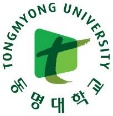 동명대학교 두잉(Do-ing) 인재육성 발전기금 기부(약정)서인적사항인적사항인적사항인적사항인적사항인적사항인적사항인적사항*성명(업체명)*성명(업체명)*성명(업체명)*주민(사업자)등록번호*주민(사업자)등록번호학교와의관계□ 동문□ 동문학 과 입학년도학교와의관계□ 학부모□ 학부모학 과성 명학교와의관계□ 교직원□ 교직원소속부서학교사번학교와의관계□ 일반인□ 일반인*주 소*주 소*주 소*연락처*연락처*연락처*휴대전화번호*휴대전화번호e-maile-maile-mail기부추천인기부추천인기부추천인약정내용약정내용약정내용약정내용약정내용약정내용약정내용약정내용*기부금 용도*기부금 용도*기부금 용도*기부금 구분*기부금 구분*기부금 구분□ 발전기금 □ 후원의 집□ 발전기금 □ 후원의 집□ 발전기금 □ 후원의 집□ 발전기금 □ 후원의 집□ 발전기금 □ 후원의 집*약정금액현금일시납부금                   원정(￦                      )금                   원정(￦                      )금                   원정(￦                      )금                   원정(￦                      )금                   원정(￦                      )*약정금액현금분할납부금                   원정(￦                      )20  년   월   일  ~  20  년   월   일(     회)금                   원정(￦                      )20  년   월   일  ~  20  년   월   일(     회)금                   원정(￦                      )20  년   월   일  ~  20  년   월   일(     회)금                   원정(￦                      )20  년   월   일  ~  20  년   월   일(     회)금                   원정(￦                      )20  년   월   일  ~  20  년   월   일(     회)*약정금액현물현물품목:                금액 :품목:                금액 :품목:                금액 :품목:                금액 :품목:                금액 :*기부방법*기부방법*기부방법□ 방문납부 □ 무통장입금 □ 자동이체 □ 급여공제□ 방문납부 □ 무통장입금 □ 자동이체 □ 급여공제□ 방문납부 □ 무통장입금 □ 자동이체 □ 급여공제□ 방문납부 □ 무통장입금 □ 자동이체 □ 급여공제□ 방문납부 □ 무통장입금 □ 자동이체 □ 급여공제납입계좌납입계좌납입계좌부산은행 113-3900-0008-03 [예금주 : 동명대학교 발전기금]부산은행 113-3900-0008-03 [예금주 : 동명대학교 발전기금]부산은행 113-3900-0008-03 [예금주 : 동명대학교 발전기금]부산은행 113-3900-0008-03 [예금주 : 동명대학교 발전기금]부산은행 113-3900-0008-03 [예금주 : 동명대학교 발전기금]약정서 제출처약정서 제출처약정서 제출처TEL : 051-629-0910 FAX : 051-629-0919 E-mail : fund@tu.ac.kr 우편 : (48520) 부산광역시 남구 신선로 428 동명대학교 발전기금센터TEL : 051-629-0910 FAX : 051-629-0919 E-mail : fund@tu.ac.kr 우편 : (48520) 부산광역시 남구 신선로 428 동명대학교 발전기금센터TEL : 051-629-0910 FAX : 051-629-0919 E-mail : fund@tu.ac.kr 우편 : (48520) 부산광역시 남구 신선로 428 동명대학교 발전기금센터TEL : 051-629-0910 FAX : 051-629-0919 E-mail : fund@tu.ac.kr 우편 : (48520) 부산광역시 남구 신선로 428 동명대학교 발전기금센터TEL : 051-629-0910 FAX : 051-629-0919 E-mail : fund@tu.ac.kr 우편 : (48520) 부산광역시 남구 신선로 428 동명대학교 발전기금센터구분개인정보의 수집ㆍ이용 목적수집ㆍ이용하려는 개인정보의 항목개인정보의 보유 및 이용 기간동 의 여 부동 의 여 부구분개인정보의 수집ㆍ이용 목적수집ㆍ이용하려는 개인정보의 항목개인정보의 보유 및 이용 기간동의함동의하지않음개인정보기금관리기부금 영수증 발행과 기금관리 용도로만 사용이용 목적 달성시 까지 활용, 영구보관고유식별정보기부금 영수증 발급 및 국세청 신고주민등록번호이용 목적 달성시 까지 활용, 영구보관필수항목기부금 영수증 발급 및 국세청 신고성명,주소,연락처,휴대전화번호, 기부금용도,기부금 구분,약정금액(현물,현금),기부방법,기부일자이용 목적 달성시 까지 활용, 영구보관선택항목기부금예우 및 모금통계학교와의관계,e-mail,기부추천인이용 목적 달성시 까지 활용, 영구보관기부 사실공개 및용도 변경기부자(약정자) 명단(홈페이지 / 책자), 교내 명예의 전당 등재, 언론 보도 기부금 용도가 지정기금인 경우 당초 목적으로 집행하고 남은 잔액과 과실금(이자)에 대하여 일반발전기금(용도 미지정)으로 용도변경 사용함에 동의합니다.기부자(약정자) 명단(홈페이지 / 책자), 교내 명예의 전당 등재, 언론 보도 기부금 용도가 지정기금인 경우 당초 목적으로 집행하고 남은 잔액과 과실금(이자)에 대하여 일반발전기금(용도 미지정)으로 용도변경 사용함에 동의합니다.기부자(약정자) 명단(홈페이지 / 책자), 교내 명예의 전당 등재, 언론 보도 기부금 용도가 지정기금인 경우 당초 목적으로 집행하고 남은 잔액과 과실금(이자)에 대하여 일반발전기금(용도 미지정)으로 용도변경 사용함에 동의합니다.개인정보를 제공 받는자제공하는 개인정보의 항목개인정보를 제공받는 자의 개인정보 이용목적개인정보를 제공받는 자의 개인정보 이용기간 및 보유기간동 의 여 부동 의 여 부개인정보를 제공 받는자제공하는 개인정보의 항목개인정보를 제공받는 자의 개인정보 이용목적개인정보를 제공받는 자의 개인정보 이용기간 및 보유기간동의함동의하지않음국세청성명, 주민등록번호, 주소, 기부일자, 기부금액 국세청 기부금 업무해당 업무 완료시까지 활용, 영구 보관